ANNEXE 3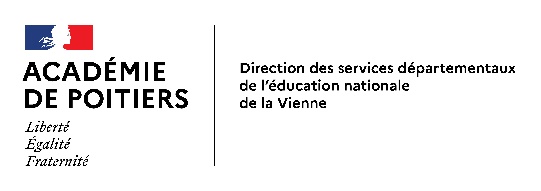 FICHE D’INFORMATION SUR LE TRANSPORT ALLER/RETOUR(BO HS du 23/09/99- Circ. n°99-136 du 21/09/99-Annexe 3)Nom de la société de transport :          Adresse :                Téléphone de la société de transport : |     |     |     |     |     |Liste des entreprises de transport par route ayant une activité voyageurs et disposant d’une licence de transporteur en cours de validité (Ministère de la Transition écologique).Pour les entreprises de transport public routier de personnes, numéro d’inscription au registre préfectoral autorisant à exécuter des services de transports occasionnels :          ATTENTION
Le nombre de personnes participant à la sortie ne doit pas dépasser le nombre de places assises adultes, hors strapontins (signalées sur la carte violette, configuration « transports d’adultes » lorsque le véhicule n’a pas été conçu uniquement pour le transport en commun d’enfants).Les déplacements en sortie scolaire doivent s’effectuer à partir de cars équipés de ceintures de sécurité.Si plusieurs cars, répartition par car :   Car n°1 : Nb d’élèves :         Nb d’adultes (hors chauffeur) :        NOM-Prénom du responsable :                                  Téléphone portable : |     |     |     |     |     |Car n°2 : Nb d’élèves :        Nb d’adultes (hors chauffeur) :      NOM-Prénom du responsable :                                  Téléphone portable : |     |     |     |     |     |Car n°3 : Nb d’élèves :        Nb d’adultes (hors chauffeur) :        NOM-Prénom du responsable :                                  Téléphone portable : |     |     |     |     |     |L’ensemble des élèves, qu’ils soient d’une ou de plusieurs classes, est considéré comme constituant une seule classe. Lorsque l’importance du groupe implique l’utilisation de plusieurs cars, les taux d’encadrement sont à définir par autocar.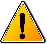 Joindre le schéma de conduite du transporteur avec itinéraires détaillés, cachet et signature Joindre la composition des groupes/classes par car et indiquer le car concerné (n°1, n°2, n°3…)Si sortie à vélo/à pied : joindre itinéraire (et agréments de la Direction Académique, si vélo)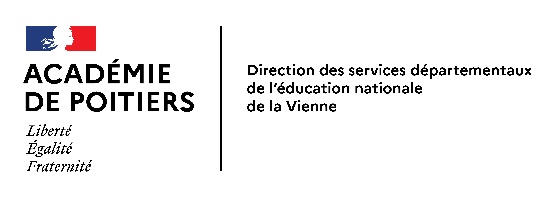 ANNEXE 3 BisFICHE D’INFORMATION SUR LE TRANSPORT PENDANT LE SEJOURSchéma de conduite* :      Schéma de conduite* :      Schéma de conduite* :      Schéma de conduite* :      Schéma de conduite* :      * lieu précis de départ et arrivée + principales communes traversées ou départementales utiliséesDate de départHeure de départ Heure d’arrivéeLieu de départ Lieu d’arrivée Nombre de KmDate de retourHeure de départHeure d’arrivéeLieu de départ Lieu d'arrivée Nombre de KmNombre d’élèves totalNombre d’adultes (hors chauffeur)Date prévuehorairesTrajet allerTrajet retourEffectifMode de déplacementActivitéDate : Horaires :      De :      A :      Nb km :      De :      A :      Nb km :       Élèves :       Adultes :      Date prévuehorairesTrajet allerTrajet retourEffectifMode de déplacementActivitéDate : Horaires :      De :      A :      Nb km :      De :      A :      Nb km :       Élèves :       Adultes :      Date prévuehorairesTrajet allerTrajet retourEffectifMode de déplacementActivitéDate : Horaires :      De :      A :      Nb km :      De :      A :      Nb km :       Élèves :       Adultes :      Date prévuehorairesTrajet allerTrajet retourEffectifMode de déplacementActivitéDate : Horaires :      De :      A :      Nb km :      De :      A :      Nb km :       Élèves :       Adultes :      Date prévuehorairesTrajet allerTrajet retourEffectifMode de déplacementActivitéDate : Horaires :      De :      A :      Nb km :      De :      A :      Nb km :       Élèves :       Adultes :      